Family Name: _____________________________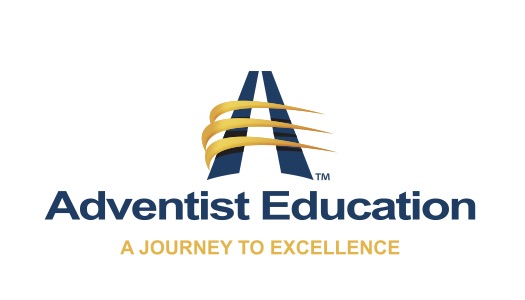 Phone Number: _____________________________E-mail Address: _____________________________Canyon Christian Academy575-921-5680Enrollment Fee Per Student  $450.00 (One time non-refundable)Includes:-Application-Books-Equipment		TuitionFirst monthly payment is due no later than September 1st***Ask us about our year-round Pre-K program! Discounts 5% for 2nd child from the same family.  10% for the 3rd or more children from the same family.  5% for paying the entire year in advance.Please list the names of the children who will be attending Canyon Christian Academy for the ________________ School year. Our preferred payment plan is (select one option) _____ 10 Month payment plan_____ Annual (pay school year in full)I understand the fees and discounts presented in this document, including the application fee that is nonrefundable. Print Name:_______________________Signature: ________________________Date: ____________________________Financial AgreementGradeAnnual Fee10 Month FeePre-K$4300.00$430.00K-8$4500.00$450.00Before care$75.00/MonthAfter Care$75.00/MonthStudents NameGrade Entering